Р О С С И Й С К А Я   Ф Е Д Е Р А Ц И Я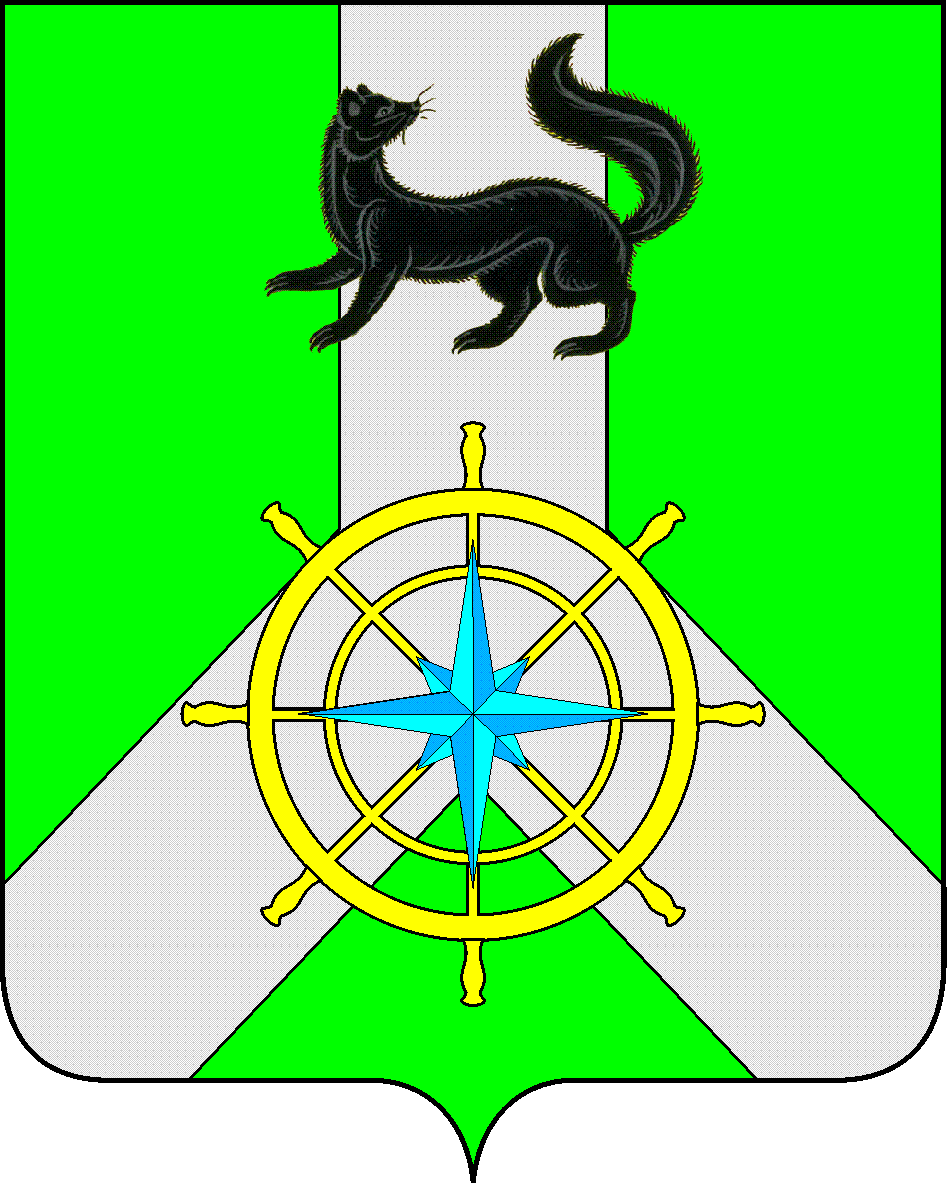 И Р К У Т С К А Я   О Б Л А С Т ЬК И Р Е Н С К И Й   М У Н И Ц И П А Л Ь Н Ы Й   Р А Й О НА Д М И Н И С Т Р А Ц И Я П О С Т А Н О В Л Е Н И ЕОб изменении существенных условий контрактаВ соответствии с частью 65.1 статьи 112 Федерального закона от 05.04.2013 г. № 44-ФЗ «О контрактной системе в сфере закупок товаров, работ, услуг для обеспечения государственных и муниципальных нужд», руководствуясь Федеральным законом от 06.10.2003 г. № 131-ФЗ «Об общих принципах организации местного самоуправления в РФ», статьями 39, 55 Устава муниципального образования Киренский район, администрация Киренского муниципального районапостановляЕТ:1. Принять решение об изменении существенных условий муниципального контракта от 17.07.2023 № 5-ЭА/23 на выполнение работ по устройству центрального кованого ограждения (далее – Муниципальный контракт), заключенного между Управлением образования администрации Киренского муниципального района и ООО «РЕНЕССАНС» (ИКЗ № 233383100128838310100100220014299244) по соглашению сторон, в части установления предварительной оплаты в размере 30 %.2. Управлению образования администрации Киренского муниципального района заключить с Обществом с ограниченной ответственностью «РЕНЕССАНС» дополнительное соглашение к муниципальному контракту от 17.07.2023 № 5-ЭА/23 о внесении изменений в существенные условия муниципального контракта.	3.    Настоящее постановление вступает в силу со дня подписания и подлежит размещению на официальном сайте администрации Киренского муниципального района kirenskraion.mo38.ru.  И.о. главы администрации                                                             	              Е.А. Чудиноваот 10 августа 2023 г.№ 461г. Киренск